МІНІСТЕРСТВО ОСВІТИ І НАУКИ УКРАЇНИХАРКІВСЬКИЙ НАЦІОНАЛЬНИЙ УНІВЕРСИТЕТМІСЬКОГО ГОСПОДАРСТВА імені О.М. БЕКЕТОВАО. М. ДудкаКОНСПЕКТ ЛЕКЦІЙ з дисципліни СУЧАСНА АРХІТЕКТУРАГРОМАДСЬКИХ БУДІВЕЛЬ і споруд(для студентів 5 курсу спеціальності 191 «Архітектура та містобудування», освітня програма підготовки магістрів «Архітектура будівель і споруд»)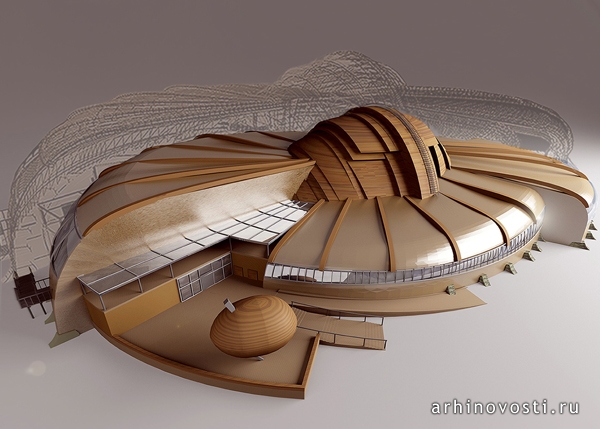 Харків – ХНУМГ ім. О.М.Бекетова – 2019Конспект лекцій з дисципліни «Сучасна архітектура громадських будівель і споруд» (для студентів 5 курсу спеціальності 191 «Архітектура та містобудування», освітня програма підготовки магістрів «Архітектура будівель і споруд») / О. М. Дудка; Харк. нац. універ. міськ. госп-ва ім. О.М. Бекетова. – Х.: ХНУМГ, 2019.  – 48 с.Автор: О. М. Дудка – канд. арх., доц. кафедри АБіС ДАСРецензент: Г.О. Осиченко - д. арх., проф. кафедри АБіС ДАСРекомендовано випусковою кафедрою архітектури будівель і споруд та дизайну архітектурного середовища,Протокол від “19 ”  жовтня 2017 року № 2Завідувач кафедри ____________________  (_Осиченко Г.О.) ХНУМГ ім. О.М. Бекетова, 2019 рік Дудка О.М., 2019 рік